Publicado en Barcelona el 23/02/2018 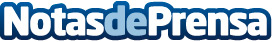 En Clínica DEN, la ortodoncia también es para adultosSe acerca el Día del Padre, lunes 19 de marzo y Clínica DEN quiere que todos los padres del mundo sonrían sin complejos. A menudo se piensa que la ortodoncia es un tratamiento dental para niños o adolescentes. Sin embargo, nunca es tarde para mejorar esta parte tan importante del rostro: la sonrisaDatos de contacto:Elena MañasGlobe Comunicación93 252 82 91Nota de prensa publicada en: https://www.notasdeprensa.es/en-clinica-den-la-ortodoncia-tambien-es-para Categorias: Medicina Sociedad Cataluña Infantil Medicina alternativa Ocio para niños Odontología http://www.notasdeprensa.es